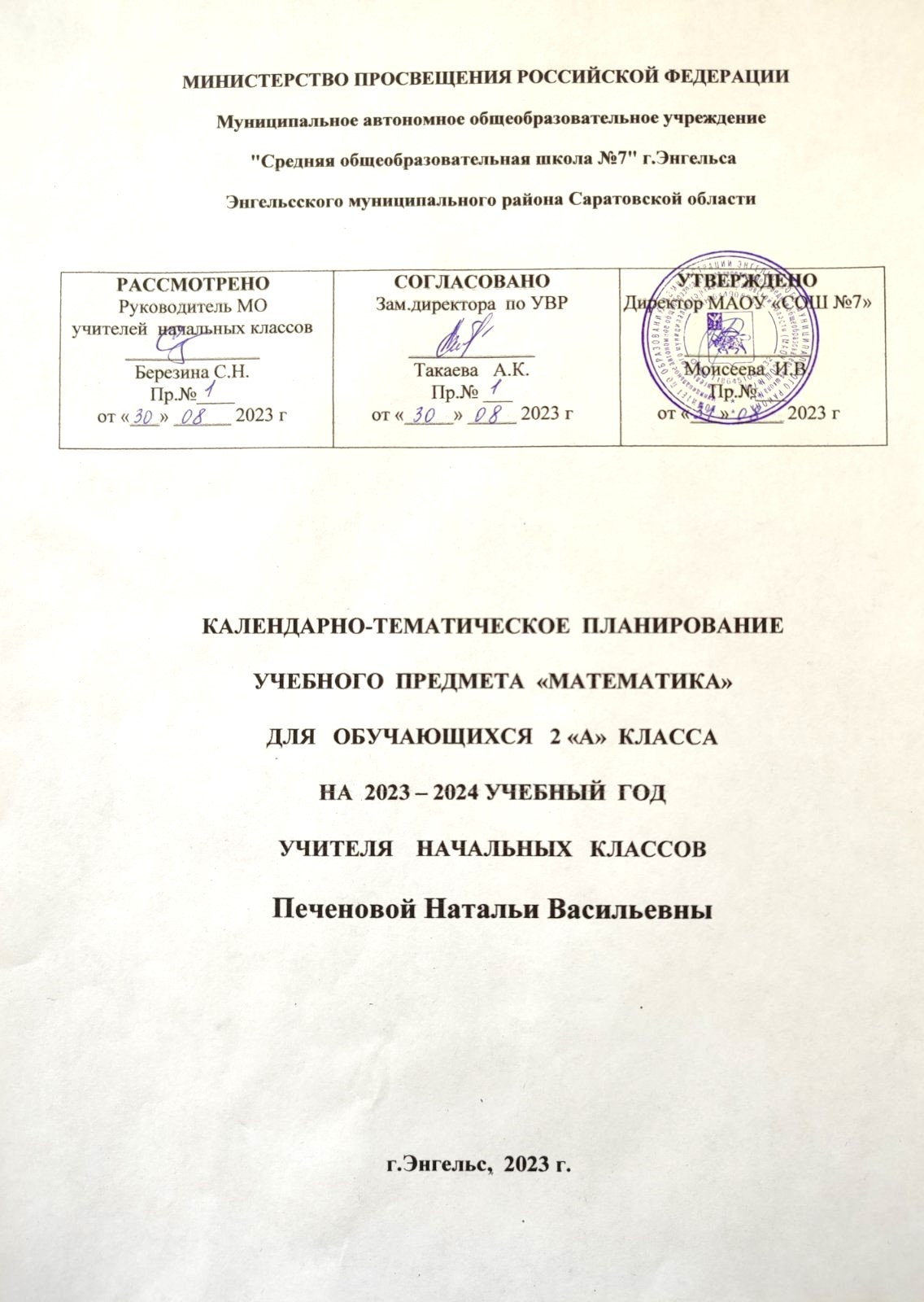 ТЕМАТИЧЕСКОЕ ПЛАНИРОВАНИЕ 2 КЛАСС 2 КЛАСС № п/п Наименование разделов и тем программы Количество часовКоличество часовКоличество часовЭлектронные (цифровые) образовательные ресурсы № п/п Наименование разделов и тем программы Всего Контрольные работы Практические работы Электронные (цифровые) образовательные ресурсы Раздел 1. Числа и величиныРаздел 1. Числа и величиныРаздел 1. Числа и величиныРаздел 1. Числа и величиныРаздел 1. Числа и величиныРаздел 1. Числа и величины1.1Числа 9 ЦОР1.2Величины 10 ЦОРИтого по разделуИтого по разделу 19 Раздел 2. Арифметические действияРаздел 2. Арифметические действияРаздел 2. Арифметические действияРаздел 2. Арифметические действияРаздел 2. Арифметические действияРаздел 2. Арифметические действия2.1Сложение и вычитание 19 ЦОР2.2Умножение и деление 25 ЦОР2.3Арифметические действия с числами в пределах 100 12 ЦОРИтого по разделуИтого по разделу 56 Раздел 3. Текстовые задачиРаздел 3. Текстовые задачиРаздел 3. Текстовые задачиРаздел 3. Текстовые задачиРаздел 3. Текстовые задачиРаздел 3. Текстовые задачи3.1Текстовые задачи 11 ЦОРИтого по разделуИтого по разделу 11 Раздел 4. Пространственные отношения и геометрические фигурыРаздел 4. Пространственные отношения и геометрические фигурыРаздел 4. Пространственные отношения и геометрические фигурыРаздел 4. Пространственные отношения и геометрические фигурыРаздел 4. Пространственные отношения и геометрические фигурыРаздел 4. Пространственные отношения и геометрические фигуры4.1Геометрические фигуры 10 ЦОР4.2Геометрические величины 9 ЦОРИтого по разделуИтого по разделу 19 Раздел 5. Математическая информацияРаздел 5. Математическая информацияРаздел 5. Математическая информацияРаздел 5. Математическая информацияРаздел 5. Математическая информацияРаздел 5. Математическая информация5.1Математическая информация 14 ЦОРИтого по разделуИтого по разделу 14 Повторение пройденного материалаПовторение пройденного материала 9 ЦОРИтоговый контроль (контрольные и проверочные работы)Итоговый контроль (контрольные и проверочные работы) 8  8 ЦОРОБЩЕЕ КОЛИЧЕСТВО ЧАСОВ ПО ПРОГРАММЕОБЩЕЕ КОЛИЧЕСТВО ЧАСОВ ПО ПРОГРАММЕ 136  8  0 № п/п Тема урока Количество часовКоличество часовКоличество часовДата изучения Электронные цифровые образовательные ресурсы № п/п Тема урока Всего Контрольные работы Практические работы Дата изучения Электронные цифровые образовательные ресурсы 1Числа от 1 до 100: действия с числами до 20. Повторение  1  04.09 ЦОР2Устное сложение и вычитание в пределах 20. Повторение 1 05.09ЦОР3Числа в пределах 100: чтение, запись. Десятичный принцип записи чисел. Поместное значение цифр в записи числа. Десяток. Счёт десятками до 100. Числа от 11 до 100 1 06.09ЦОР4Числа в пределах 100: десятичный состав. Представление числа в виде суммы разрядных слагаемых 1 07.09ЦОР5Числа в пределах 100: упорядочение. Установление закономерности в записи последовательности из чисел, её продолжение. Проверочная работа по теме: "Числа от 1 до 100. Нумерация"(20 мин), с. 4, 5 1 11.09ЦОР6Входная контрольная работа 1  1 13.09ЦОР7Свойства чисел: однозначные и двузначные числа. Работа над ошибками. 1 14.09ЦОР8Работа с величинами: измерение длины (единица длины — миллиметр) 1 18.09ЦОР9Измерение величин. Решение практических задач. 1 19.09ЦОР10Сравнение чисел в пределах 100. Неравенство, запись неравенства. Проверочная работа по теме: "Однозначные и двузначные числа" (20 мин), с. 6, 7 1 20.09ЦОР11Работа с величинами: измерение длины (единица длины — метр) 1 21.09ЦОР12Увеличение, уменьшение числа на несколько единиц/десятков 1 25.09ЦОР13Работа с величинами: измерение длины (единицы длины — метр, дециметр, сантиметр, миллиметр) 1  0 26.09ЦОР14Работа с величинами. Единицы стоимости: рубль, копейка 1 27.09ЦОР15Соотношения между единицами величины (в пределах 100). Соотношения между единицами: рубль, копейка; метр, сантиметр 1 28.09ЦОР16Решение текстовых задач на применение смысла арифметического действия (сложение, вычитание). Контрольная работа № 1 по теме: "Числа от 1 до 100. Нумерация" (30 мин) 1  1 02.10ЦОР17Чтение, представление текста задачи в виде рисунка, схемы или другой . Анализ контрольной работы 1 03.10ЦОР18Верные (истинные) и неверные (ложные) утверждения, содержащие зависимости между числами/величинами. Проверочная работа по теме: "Сложение и вычитание однозначных и двузначных чисел" (20 мин), с. 8, 9 1 04.10ЦОР19Представление текста задачи разными способами: в виде схемы, краткой записи. Проверочная работа по теме: "Решение задач" (20 мин), с. 10-11 1 05.10ЦОР20Закономерность в ряду чисел, геометрических фигур: её объяснение с использованием математической терминологии 1 09.10ЦОР21Фиксация ответа к задаче и его проверка (формулирование, проверка на достоверность, следование плану, соответствие поставленному вопросу). Проверочная работа по теме: "Числа от 1 до 100" (20 мин), с. 12-13 1 10.10ЦОР22Работа с величинами: измерение времени. Единица времени: час. Проверочная работа по теме: "Верные и неверные утверждения" (20 мин), с. 14-15 1 11.10ЦОР23Распознавание и изображение геометрических фигур: ломаная. Длина ломаной 1 12.10ЦОР24Измерение длины ломаной, нахождение длины ломаной с помощью вычислений. Сравнение длины ломаной с длиной отрезка. Проверочная работа по теме: "Задачи, обратные данной" (20 мин), с. 16-17 1 16.10ЦОР25Работа с величинами: измерение времени (единицы времени — час, минута). Определение времени по часам 1 17.10ЦОР26Разностное сравнение чисел, величин. Проверочная работа по теме: "Решение задач на нахождение остатка" (20 мин), с. 18-19 1 18.10ЦОР27Работа с величинами: измерение времени (единицы времени – час, минута). Единицы времени – час, минута, секунда 1 19.10ЦОР28Составление, чтение числового выражения со скобками, без скобок. Проверочная работа по теме: "Длина ломаной" (20 мин), с. 20-21 1 23.10ЦОР29Измерение периметра прямоугольника, запись результата измерения в сантиметрах 1 24.10ЦОР30Сочетательное свойство сложения. Проверочная работа по теме: "Сложение и вычитание однозначных чисел с переходом через десяток" (20 мин), с. 22-23 1 25.10ЦОР31Переместительное, сочетательное свойства сложения, их применение для вычислений. 1 06.11ЦОР32Характеристика числа, группы чисел. Группировка чисел по выбранному свойству. Группировка числовых выражений по выбранному свойству 1 07.11ЦОР33Контрольная работа №2 по теме: "Числа от 1 до 100. Приемы вычислений" 1  1 08.11ЦОР34Составление предложений с использованием математической терминологии; проверка истинности утверждений. Составление верных равенств и неравенств. Анализ контрольной работы. Проектные задания "Математика вокруг нас. Узоры и орнаменты на посуде" 1 09.11ЦОР35Дополнение моделей (схем, изображений) готовыми числовыми данными. Столбчатая диаграмма; использование данных диаграммы для решения учебных и практических задач 1 13.11ЦОР36Нахождение, формулирование одного-двух общих признаков набора математических объектов: чисел, величин, геометрических фигур. Проверочная работа по теме: "Нумерация чисел от 1 до 100" (20 мин), с. 24-25 1 14.11ЦОР37Устное сложение и вычитание чисел в пределах 100. Сложение и вычитание с круглым числом 1 15.11ЦОР38Устное сложение и вычитание чисел в пределах 100. Прибавление и вычитание однозначного числа без перехода через разряд. Вычисления вида 36 + 2, 36 + 20 1 16.11ЦОР39Проверка результата вычисления (реальность ответа, обратное действие). Проверка сложения и вычитания. Вычисление вида 36 - 2, 36 - 20. Проверочная работа по теме: "Верные и неверные утверждения" (20 мин), с. 26-27 1 20.11ЦОР40Письменное сложение и вычитание чисел в пределах 100. Дополнение до круглого числа. Вычисления вида 26 + 4, 95 + 5 1 21.11ЦОР41Письменное сложение и вычитание чисел в пределах 100. Сложение без перехода через разряд 1 22.11ЦОР42Письменное сложение и вычитание чисел в пределах 100. Вычитание без перехода через разряд 1 23.11ЦОР43Письменное сложение и вычитание чисел в пределах 100. Вычитание двузначного числа из круглого числа. Проверочная работа по теме: "Периметр" (20 мин), с. 28-29 1 27.11ЦОР44Устное сложение и вычитание чисел в пределах 100. Числовое выражение без скобок: составление, чтение, устное нахождение значения. 1 28.11ЦОР45Устное сложение и вычитание чисел в пределах 100. Числовое выражение со скобками: составление, чтение, устное нахождение значения. Проверочная работа по теме: "Решение задач" (20 мин), с. 30-31 1 29.11ЦОР46Устное сложение и вычитание чисел в пределах 100. Приемы прибавления однозначного числа с переходом через разряд. Вычисления вида 26 + 7 1 30.11ЦОР47Устное сложение и вычитание чисел в пределах 100. Приемы вычитания однозначного числа с переходом через разряд. Вычисления вида 35 - 7 1 04.12ЦОР48Верные (истинные) и неверные (ложные) утверждения, содержащие количественные, пространственные отношения. Проверочная работа по теме: "Решение задач на нахождение неизвестного уменьшаемого" (20 мин), с. 32-33 1 05.12ЦОР49Вычисление суммы, разности удобным способом 1 06.12ЦОР50Контрольная работа №3 по теме: "Числа от 1 до 100. Сложение и вычитание" (40 мин) 1  1 07.12ЦОР51Оформление решения задачи (по вопросам, по действиям с пояснением). Анализ контрольной работы 1 11.12ЦОР52Конструирование утверждений с использованием слов «каждый», «все» 1 12.12ЦОР53Расчётные задачи на увеличение/уменьшение величины на несколько единиц 1 13.12ЦОР54Взаимосвязь компонентов и результата действия сложения. Буквенные выражения. Уравнения 1 14.12ЦОР55Построение отрезка заданной длины. Проверочная работа по теме: "Буквенные выражения" (20 мин), с. 34-35 1 18.12ЦОР56Неизвестный компонент действия сложения, его нахождение. Проверка сложения 1 19.12ЦОР57Взаимосвязь компонентов и результата действия вычитания. Проверка вычитания 1 20.12ЦОР58Неизвестный компонент действия вычитания, его нахождение. Проверочная работа по теме: "Проверка сложения" (20 мин), с. 36-37 1 21.12ЦОР59План решения задачи в два действия, выбор соответствующих плану арифметических действий 1 25.12ЦОР60Запись решения задачи в два действия. Проверочная работа по теме: "Проверка вычитания" (20 мин), с. 38-39 1 26.12ЦОР61Работа с таблицами: извлечение и использование для ответа на вопрос информации, представленной в таблице (таблицы сложения, умножения), внесение данных в таблицу 1 27.12ЦОР62Работа с таблицами: извлечение и использование для ответа на вопрос информации, представленной в таблице (таблицы сложения, умножения; график дежурств, наблюдения в природе и пр.), внесение данных в таблицу. Проверка сложения 1 28.12ЦОР63Классификация объектов по заданному и самостоятельно установленному основанию. Проверочная работа по теме: "Верные и неверные утверждения" (20 мин), с. 40-41 1 08.01ЦОР64Сравнение геометрических фигур 1 09.01ЦОР65Распознавание и изображение геометрических фигур: многоугольник, ломаная 1 ЦОР66Контрольная работа №4 по теме: "Уравнение. Проверка сложения и вычитания" (40 мин) 1  1 10.01ЦОР67Периметр многоугольника (треугольника, четырехугольника). Анализ контрольной работы 1 11.01ЦОР68Алгоритм письменного сложения чисел 1 12.01ЦОР69Алгоритм письменного вычитания чисел 1 15.01ЦОР70Распознавание и изображение геометрических фигур: точка, прямая, отрезок. Проверочная работа по теме: "Сложение и вычитание. Письменные вычисления" (20 мин), с. 42-43 1 16.01ЦОР71Распознавание и изображение геометрических фигур: прямой угол. Виды углов 1 17.01ЦОР72Правило составления ряда чисел, величин, геометрических фигур (формулирование правила, проверка правила, дополнение ряда). Проверочная работа по теме: "Виды углов" (20 мин), с. 44-45 1 18.01ЦОР73Письменное сложение и вычитание чисел в пределах 100. Прибавление и вычитание однозначного числа с переходом через разряд 1 19.01ЦОР74Письменное сложение и вычитание чисел в пределах 100. Вычисления вида 52 - 24 1 22.01ЦОР75Письменное сложение и вычитание чисел в пределах 100. Прикидка результата, его проверка. Проверочная работа по теме: "Вычитание с переходом через десяток" (20 мин), с. 46-47 1 23.01ЦОР76Конструирование геометрических фигур (треугольника, четырехугольника, многоугольника). 1 24.01ЦОР77Сравнение геометрических фигур: прямоугольник, квадрат. Протиположные стороны прямоугольника. Проверочная работа по теме: "Свойства прямоугольника" (20 мин), с. 48-49 1 25.01ЦОР78Увеличение, уменьшение длины отрезка на заданную величину. Запись действия (в см и мм, в мм). 1 29.01ЦОР79Алгоритмы (приёмы, правила) устных и письменных вычислений. Проектные задания "Оригами" 1 30.01ЦОР80Письменное сложение и вычитание. Повторение. Проверочная работа по теме: "Сложение и вычитание двузначных чисел с переходом через десяток" (20 мин), с. 50-51 1 31.01ЦОР81Устное сложение равных чисел 1 01.02ЦОР82Контрольная работа №5 по теме: "Сложение и вычитание чисел от 1 до 100. Письменные вычисления" (40 мин) 1  1 05.02ЦОР83Оформление решения задачи с помощью числового выражения. Анализ контрольной работы 1 06.02ЦОР84Геометрические фигуры: разбиение прямоугольника на квадраты, составление прямоугольника из квадратов. Составление прямоугольника из геометрических фигур 1 07.02ЦОР85Изображение на листе в клетку прямоугольника с заданными длинами сторон 1 08.02ЦОР86Изображение на листе в клетку квадрата с заданной длиной стороны. 1 12.02ЦОР87Умножение чисел. Компоненты действия, запись равенства 1 13.02ЦОР88Взаимосвязь сложения и умножения. Проверочная работа по теме: "Замена сложения умножением" (20 мин), с.52-53 1 14.02ЦОР89Применение умножения в практических ситуациях. Составление модели действия 1 15.02ЦОР90Измерение периметра прямоугольника, запись результата измерения в сантиметрах. Свойство противоположных сторон прямоугольника 1 19.02ЦОР91Решение задач на нахождение периметра прямоугольника, квадрата 1 20.02ЦОР92Применение умножения для решения практических задач. Проверочная работа по теме: "Периметр прямоугольника" (20 мин), с.54-55 1 21.02ЦОР93Нахождение произведения 1 22.02ЦОР94Решение текстовых задач на применение смысла арифметического действия (умножение, деление) 1 26.02ЦОР95Переместительное свойство умножения. Проверочная работа по теме: "Умножение " (20 мин), с.56-57 1 27.02ЦОР96Деление чисел. Компоненты действия, запись равенства 1 28.02ЦОР97Применение деления в практических ситуациях. Проверочная работа по теме: "Деление" (20 мин), с.58-59 1 29.02ЦОР98Контрольная работа №6 по теме: "Числа от 1 до 100. Умножение и деление" (40 мин) 1  1 04.03ЦОР99Нахождение неизвестного слагаемого (вычисления в пределах 100). Анализ контрольной работы 1 05.03ЦОР100Нахождение неизвестного уменьшаемого (вычисления в пределах 100) 1 06.03ЦОР101Нахождение неизвестного вычитаемого (вычисления в пределах 100) 1 11.03ЦОР102Закономерность в ряду объектов повседневной жизни: её объяснение с использованием математической терминологии 1 12.03ЦОР103Вычитание суммы из числа, числа из суммы 1 13.03ЦОР104Задачи на конкретный смысл арифметических действий. Повторение 1 14.03ЦОР105Табличное умножение в пределах 50. Умножение числа 2 1 18.03ЦОР106Решение задач на нахождение периметра многоугольника (треугольника, четырехугольника) 1 19.03ЦОР107Табличное умножение в пределах 50. Деление на 2. 1 20.03ЦОР108Табличное умножение в пределах 50. Умножение числа 3. Проверочная работа по теме: "Умножение и деление на 2" (20 мин), с. 60-61 1 21.03ЦОР109Табличное умножение в пределах 50. Деление на 3 1 01.04ЦОР110Табличное умножение в пределах 50. Умножение числа 4. Проверочная работа по теме: "Умножение и деление на 3" (20 мин), с. 62-63 1 02.04ЦОР111Табличное умножение в пределах 50. Деление на 4 1 03.04ЦОР112Табличное умножение в пределах 50. Умножение числа 5 1 04.04ЦОР113Контрольная работа №7 по теме: "Табличное умножение и деление" (40 мин) 1  1 08.04ЦОР114Табличное умножение в пределах 50. Деление на 5. Анализ контрольной работы 1 09.04ЦОР115Расчётные задачи на увеличение/уменьшение величины в несколько раз 1 10.04ЦОР116Порядок выполнения действий в числовом выражении, содержащем действия сложения и вычитания (без скобок) в пределах 100 (2-3 действия); нахождение его значения 1 11.04ЦОР117Порядок выполнения действий в числовом выражении, содержащем действия сложения и вычитания (со скобками) в пределах 100 (2-3 действия); нахождение его значения 1 15.04ЦОР118Табличное умножение в пределах 50. Умножение числа 6 и на 6 1 16.04ЦОР119Табличное умножение в пределах 50. Деление на 6 1 17.04ЦОР120Табличное умножение в пределах 50. Умножение числа 7 и на 7 1 18.04ЦОР121Табличное умножение в пределах 50. Деление на 7 1 22.04ЦОР122Табличное умножение в пределах 50. Умножение числа 8 и на 8 1 23.04ЦОР123Табличное умножение в пределах 50. Деление на 8 1 24.04ЦОР124Табличное умножение в пределах 50. Умножение числа 9 и на 9 1 25.04ЦОР125Табличное умножение в пределах 50. Деление на 9. Таблица умножения. Проверочная работа по теме: "" (20 мин), с. 60-61 1 02.05ЦОР126Умножение на 1, на 0. Деление числа 0 1 06.05ЦОР127Работа с величинами: сравнение по массе (единица массы — килограмм) 1 07.05ЦОР128Итоговая контрольная работа 1  1 08.05ЦОР129Составление утверждений относительно заданного набора геометрических фигур. Распределение геометрических фигур на группы 1 13.05ЦОР130Алгоритмы (приёмы, правила) построения геометрических фигур. Проверочная работа по теме: "Табличное умножение и деление" (20 мин), с. 66-67 1 14.05ЦОР131Работа с электронными средствами обучения: правила работы, выполнение заданий 1 15.05ЦОР132Обобщение изученного за курс 2 класса. Проверочная работа по теме: "Числа от 1 до 100: сложение и вычитание, умножение и деление" (20 мин), с. 68-69 1 16.05ЦОР133Единица длины, массы, времени. Повторение 1 20.05ЦОР134Задачи в два действия. Повторение. Проверочная работа по теме: "Решение задач" (20 мин), с. 70-71 1 21.05ЦОР135Геометрические фигуры. Периметр. Математическая информация. Работа с информацией. Повторение. Проверочная работа по теме: "Геометрические фигуры" (20 мин), с. 72-73 1 22.05ЦОР136Числа от 1 до 100. Умножение. Деление. Повторение 1 23.05ЦОРОБЩЕЕ КОЛИЧЕСТВО ЧАСОВ ПО ПРОГРАММЕОБЩЕЕ КОЛИЧЕСТВО ЧАСОВ ПО ПРОГРАММЕ 136  9  0 